НАБАВКА И УГРАДЊА КОНКАВНОГ СТАКЛА ЗА УНУТРАШЊИ БАЗЕННАБАВКА БРОЈ 61/2023члан 27. став 1. тачка 1. Закона о јавним набавкама („Службени гласник РС“, број 91/2019)- набавка на коју се Закон не примењује -ОБРАЗАЦ   ПОНУДЕ	У поступку набавке број 61/2023, чији је предмет набавка и уградња конкавног стакла за унутрашњи базен, дајем понуду, како следи:ПОДАЦИ О ПРИВРЕДНОМ СУБЈЕКТУПодаци о Наручиоцу : 	Управа за заједничке послове републичких органа,       	Немањина 22-26 Београд, 	ПИБ 102199617,	Матични број 07001401,	Јединствени број КЈС 41100,	www.uzzpro.gov.rs Врста поступка: Набавка на коју се не примењује Закон о јавним набавкама („Службени гласник РС“, број 91/2019; у даљем тексту: ЗЈН), члан 27. став 1. тачка 1. ЗЈНПредмет набавке:  Предмет набавке је набавка и уградња конкавног стакла за унутрашњи базен. Назив и ознака из општег речника: 14820000-5 Стакло.Рок важења понуде не може бити краћи од 30 дана од дана отварања понуда.Подношење дела понуде	             Понуда се подноси електронским путем (e-mail ).                          Средство финансијског обезбеђења за озбиљност понуде, у складу са чланом 45. став 3. тачка 5) ЗЈН,  као део понуде доставља се непосредно или путем поште, на адресу: Управа за заједничке послове републичких органа, Београд, Немањина 22-26, I спрат, канцеларија бр. 14. 	Коверат  на предњој страни мора имати писани текст "ДЕО ПОНУДЕ, МЕНИЦА ЗА ОЗБИЉНОСТ ПОНУДЕ -НЕ ОТВАРАЈ", назив, број набавке, а на полеђини назив, број телефона и адреса Привредног субјекта.                  Наручилац ће приликом пријема, на коверти, обележити време пријема. Ако је део понуде достављен непосредно, Наручилац предаје Привредном субјекту потврду пријема.		Део понуде сматра се благовеменим уколико је примљен од стране Наручиоца до рока означеног за подношење електронских понуда.                 Ако су делови понуде поднети неблаговремено, Наручилац ће по окончању поступка отварања, неотворене делове понуде да врати Привредном субјекту, са назнаком да су поднети неблаговремено.	Рок за достављање дела понуде је исти као и рок за достављање понуде путем мејла.	2. Валута		Цена мора бити исказана у динарима, без ПДВ-а и са ПДВ-ом.	Јединична цена је фиксна и не може се мењати.У цену треба урачунати набавку, испоруку, монтажу ламинат стакла са свим завршним радовима, демонтажу поломљеног савијеног стакла, трошкове транспорта,  као и све зависне трошкове неопходне за реализацију предметне набавке.У зависности од потреба Наручилац задржава право да повећа/умањи количине (+/-20%) из обрасца „Спецификација са структуром понуђене цене“, без закључивања посебног анекса уговора, уколико се наведеним одступањем не повећава укупна уговорена цена.	3. Финансијска документација за плаћањеПривредни субјект је дужан да изда фактуру, у складу са чланом 42. Закона о порезу на додату вредност („Сл. гласник РС,“ бр. 84/04, 86/04-испр, 61/05, 61/07, 93/12, 108/13, 68/14-др. закон,  142/14, 83/15, 108/16, 113/17, 30/18, 72/19, 72/19, 8/2020, 153/2020 и 138/22).	Привредни субјект је дужан да изда фактуру у складу са одредбама Закона о електронском документу, електронској идентификацији и услугама од поверења у електронском пословању („Службени гласник РС“, бр. 94/2017 и 52/2021).                        Свака креирана и регистрована фактура мора да садржи тачне идентификационе податке о Наручиоцу, број и датум закљученог Уговора, адресу-место и датум испоруке добара.         Креирана и регистрована фактура доставља се преко Система е-фактура (СЕФ-а) у електронској форми на е-адресу Наручиоца.Саставни део е-фактуре је Отпремница.                        Наручилац је дужан да изврши плаћање у року од 45 (четрдесетпет) дана од дана пријема е-фактуре, на текући рачун Привредног субјекта број (биће преузето из понуде) који се води код банке (биће преузето из понуде). 	У случају измене текућег рачуна и пословне банке, Привредни субјект је дужан да благовремено достави Наручиоцу Обавештење о извршеним изменама, које ће бити саставни део Уговора и неће представљати основ за сачињавање Анекса уговора.       У случају више или мање зарачунате цене, фактура се враћа Привредном субјекту путем Система е-фактура (СЕФ-а) уз напомену о разлозима враћања фактуре.	 Уколико је извршење дела уговора поверено подизвођачу, а није предвиђено непосредно плаћање подизвођачу у складу са чланом 131. став 5. ЗЈН, Привредни субјект је дужан да достави доказ и изјаву подизвођача да је извршио плаћање подизвођачу његовоих потраживања у року од 60 дана од извршења плаћања од стране Наручиоца Привредном субјекту.4.1. Средство финансијског обезбеђења које се доставља у понуди                    - Бланко соло меница за озбиљност понуде оверена, потписана од стране лица овлашћеног за заступање и регистровану у складу са чланом 47а Закона о платном промету („Службени лист СРЈ“ бр. 3/2002 и 5/2003 и „Сл. гласник РС“ бр. 43/2004, 62/2006, 111/2009, 31/2011, 139/2014 и други) и Одлуком НБС о ближим условима, садржини и начину вођења Регистра меница и овлашћења („Службени гласник РС“ бр. 56/2011, 80/2015, 76/2016, 82/2017 и 14/2020);	- Менично овлашћење да се бланко сопствена меницa за озбиљност понуде  у висини од 3% од вредности понуде без ПДВ-а, без сагласности Привредног субјекта  може поднети на наплату, у случају да Привредни субјект одустане од своје понуде у року важења понуде, не достави доказе о испуњености критеријума за квалитативни избор привредног субјекта у складу са чланом 119. ЗЈН, неосновано одбије да закључи уговор о јавној набавци или не достави обезбеђење за извршење уговора о јавној набавци. Меница мора да траје најмање колико и рок важења понуде;		- Потврда о регистрацији менице;		- Копија картона депонованих потписа код банке на којем се јасно виде депоновани потпис и печат Привредног субјекта, оверен печатом банке са датумом овере не старијим од 30 дана од дана отварања понуда; 		 Потпис овлашћеног лица на меници и меничном овлашћењу мора бити идентичан са потписом у картону депонованих потписа. 		У случају промене лица овлашћеног за заступање, менично овлашћење остаје на снази. 	По истеку рока важности менице, Наручилац ће предметну меницу вратити, на писани захтев Привредног субјекта.	Модел меничног овлашћења чини саставни део конкурсне документације. 		4.2.Бланко сопствену меница за отклањање недостатака у гарантном року, потписана и оверена, од стране лица овлашћеног за заступање и регистровану у складу са чланом 47а Закона о платном промету потписану и оверену, од стране лица овлашћеног за заступање и регистровану у складу са чланом 47а Закона о платном промету („Службени лист СРЈ“ бр. 3/2002 и 5/2003 и „Сл. гласник РС“ бр. 43/2004, 62/2006, 31/2011 и 139/2014. и др. закони) и Одлуком НБС о ближим условима, садржини и начину вођења Регистра меница и овлашћења („Службени гласник РС“ бр. 56/2011, 80/2015, 76/2016, 82/2017 и 14/2020).	- Mенично овлашћење да се меницa у висини од 3% од укупне уговорене цене без ПДВ-а, без сагласности Привредног субјекта може поднети на наплату у року који траје 5 дана дуже од истека гарантног рока за конкавна стакла, у случају да Привредни субјект  не  отклони недостатке  у гарантном року;	- Потврду о регистрацији менице; 	- Kопију картона депонованих потписа код банке на којим се јасно виде депоновани потпис и печат Привредног субјекта, оверен печатом банке са датумом овере, не старијим од 30 дана, од дана извршења уговора. Потпис овлашћеног лица на меници и меничном овлашћењу мора бити идентичан са потписом у картону депонованих потписа. У случају промене лица овлашћеног за заступање, менично овлашћење остаје на снази. 	По истеку рока важности менице Наручилац ће предметну меницу вратити, на писани захтев привредног субјекта.	5.Место и начин испоруке добараПривредни субјект је дужан да предметна добра испоручи на адресу Конављанска 2 у Београду.Привредни субјект је дужан да предметна добра која ће испоручити на наведену адресу прописно монтира на предвиђена места.Монтажа се мора изводити у свему према важећим стандардима и правилима струке уз коришћење атестираног материјала који задовољава важеће прописе и стандарде.6. Рок испоруке добараПривредни субјект је дужан да добра која су предмет набавке испоручи у року не дужим од 45 дана од усменог или писаног позива овлашћеног лица Наручиоца.		7. Начин спровођења контроле и обезбеђивања гаранције квалитета		Наручилац и Привредни субјект ће записнички констатовати обим и квалитет испоручених добара.		У случају записнички утврђених недостатака у квалитету и обиму испоручених добара, Привредни субјект мора исте отклонити најкасније у року од 3 дана од дана сачињавања Записника о рекламацији, у супротном Наручилац задржава право да раскине уговор.		Лице одговорно за праћење и контролисање извршења уговорних обавеза код Наручиоца је (попуњава Наручилац), е-маил: (попуњава Наручилац).	      Лице одговорно за праћење реализације уговора код Привредног субјекта је (биће преузето из понуде), контакт телефон: (биће преузето из понуде), email: (биће преузето из понуде).                  	 	Изјава о лицу одговорном за праћење реализације уговора чини саставни део Обрасца понуде. 	8. Гаранција	Гаранција на испоручена добра и извршену монтажу је минимум 24 месеца.		Гарантни рок почиње да тече од дана испоруке предметних добара.	9. Критеријум за доделу уговора је економски најповољнија понуда.	Елеменат критеријума је цена.  	Привредни субјекат је дужан да попуни, потпише и овери све захтеване податке у Обрасцу понуде.	10. Понуде са истом понуђеном ценом –резервни критеријум		У случају да два или више Привредних субјеката понуде исту цену, Наручилац ће изабрати понуду Привредног субјекта који понуди краћи рок испоруке добара.		Уколико двa или више Привредних субјеката понуде исти рок испоруке добара, Наручилац ће доделити уговор Привредном субјекту путем жреба. Жребање ће бити извршено јавно у присуству Привредних субјекта, тако што се називи Привредних субјекта исписују на одвојеним папирима исте величине и боје, који се стављају у кутију одакле се извлачи само један папир. Наручилац додељује уговор Привредном субјекту чије име је исписано на папиру. Привредним субјектима који не присуствују овом поступку Наручилац доставља Записник о извлачењу путем жреба.	11.  Безбедносна провера	Привредни субјекат коме буде додељен уговор дужан је да у року од 3 дана од дана закључења уговора достави Наручиоцу попуњен Упитник са идентификационим подацима лица и возила ангажованих на извођењу предметних радова, у складу са захтевима Министарства унутрашњих послова, ради безбедносне провере.	12. Мере заштите	Привредни субјекат је дужан да приликом испоруке предметних добара примењује све потребне мере заштите у складу са одредбама Закона о безбедности и здрављу на раду („Службени гласник РС“ број 35/2023).         	13. Измена током трајања уговора			Наручилац може током трајања уговора о јавној набавци у складу са одредбом члана 156-161. ЗЈН да измени уговор без спровођења поступка јавне набавке.	Измене и допуне овог уговора могу се вршити само уз обострану сагласност уговорних страна.		14. Заштита података Наручиоца	Привредни субјект је дужан да приликом реализације предметне набавке чува као поверљиве све информације које му буду учињене доступним, од неовлашћеног коришћења и откривања пословне тајне, а у складу са Законом којим се уређује заштита пословне тајне, односно у склaду са Законом којим се уређује тајност података.	15. Заштита података Привредног сујекта	Наручилац ће чувати као поверљиве све податке о Привредним субјектима садржане у понуди који су посебним прописом утврђени као поверљиви и које је као такве понуђач означио речју „ПОВЕРЉИВО“ у понуди. Наручилац ће одбити давање информације која би значила повреду поверљивости података добијених у понуди. 	Неће се сматрати поверљивим докази о испуњености обавезних услова, цена и други подаци из понуде који су од значаја за примену елемената критеријума и рангирање понуде. И З Ј А В Ао непостојању основа за искључење на основу члана 111.ЗЈН	ПОТВРЂУЈЕМ под пуном материјалном и кривичном одговорношћу, као одговорно лице Привредног субјекта _________________________________________________________________________________________да не постоје основи за искључење на основу члана 111. ЗЈН у поступку набавке број 61/2023, чији је предмет набавка и уградња конкавног стакла за унутрашњи базен и то:	Наручилац је дужан да искључи привредног субјекта из поступка набавке ако у поступку јавне набавке утврди да постоје основи за искључење наведени у овој Изјави, а може да одустане од искључења привредног субјекта из поступка из преовлађујућих разлога који се односе на јавни интерес као што је јавно здравље или заштита животне средине. КРИТЕРИЈУМИ ЗА ИЗБОР ПРИВРЕДНОГ СУБЈЕКТА(члан 114. Закона о јавним набавкама)	1. ТЕХНИЧКИ КАПАЦИТЕТ		Привредни субјект је дужан да располаже следећим техничким капацитетом (у својини, по основу лизинга или уговора о закупу): Минимум 1 (једно) теретно возило до 1,5 тона;Минимум 1 (једно) возило за превоз радника.Доказ: - Копијe очитаних саобраћајних дозвола за  возила и полисе осигурања, а уколико неко возило није у својини Привредног субјекта, дужан је да поред копије очитане саобраћајне дозволе и полисе осигурања достави и копију уговора који представља неки од наведених правних основа за поседовање возила (уговор о лизингу, уговор о закупу).	2. СТРУЧНИ КАПАЦИТЕТ                       	Привредни субјект је дужан да располаже следећим стручним капацитетима:Минимум 1 (један) грађевински инжењер са важећом лиценцом ИКС 410 или ИКС 411;Минимум 4 (четворо) запослених, или радно ангажованих лица различитих профила грађевинске струке.	Напомена: Запослено лице код Привредног субјекта је лице које је у радном односу код Привредног субјекта као и лице које је Привредни субјект ангажовао по другом правном основу, у складу са важећим Законом о раду.Доказ за сва лица: -Фотокопије ППП-ПД обрасца за месец мај 2023;           	          -Фотокопије Уговора о раду код послодавца;Додатни докази: -Фотокопија важеће лиценце за грађевинског инжењера са потврдом ИКС из којих се види да одлуком Суда части издата лиценца није одузета, као и да су измирене обавезе плаћања чланарине комори;Р О КВАЖЕЊА ПОНУДЕ		Рок важења понуде не може бити краћи од 30 дана, од дана отварања понуда.Понуда коју подносим у предметном поступку набавке важи_______________________________  дана од дана отварања понуда.(уписати број дана важења понуде)СПЕЦИФИКАЦИЈА СА СТРУКТУРОМ ПОНУЂЕНЕ ЦЕНЕПривредни субјекат је дужан да попуни све ставке из обрасца „ Спецификација са структуром понуђене цене“.РЕЗЕРВНИ КРИТЕРИЈУМРОК ИСПОРУКЕ ДОБАРАПривредни субјект ће добра која су предмет набавке да испоручи у року од _______________________  дана од       (уписати понуђени рок)       усменог или писаног позива овлашћеног лица Наручиоца.Напомена: Привредни субјект је дужан да добра која су предмет набавке испоручи у року не дужим од 45 дана од усменог или писаног позива овлашћеног лица Наручиоца.И З Ј А В А		Изјављујем у поступку јавне набавке број 61/2023, чији је предмет набавка и уградња конкавног стакла за унутрашњи базен, да је за реализацију уговора, односно извршење уговорних обавеза одговорно лице:___________________________ _________________________________________________________________________________.                         (уписати име и презиме, контакт телефон, mail адресу)		У случају промене одговорног лица за реализацију, дужан сам да одмах обавестим Наручиоца писаним путем, односно путем email-а.  Датум: _______________________И З Ј А В Ао чувању поверљивих података____________________________________________________________________		             (пословно име или скраћени назив)	Изјављујем под пуном материјалном и кривичном одговорношћу, да ћу у поступку јавне набавке број 61/2023 чији је предмет набавка и уградња конкавног стакла за унутрашњи базен и приликом реализације Уговора чувати и штитити као поверљиве све податке који су нам стављени на располагање и да ћу све информације чувати од неовлашћеног коришћења и откривања као пословну тајну, укључујући и све информације које могу бити злоупотребљене у безбедносном смислу, а у складу са Законом којим се уређује заштита пословне тајне, односно у склaду са Законом којим се уређује тајност података.		Лице које је примило податке одређене као поверљиве дужно је да из чува и штити без обзира на степен те поверљивости.	Изјава о чувању поверљивих података саставни је део Обрасца понуде и биће саставни део Уговора.Датум:_________________МОДЕЛ УГОВОРАМодел уговора Привредни субјекат мора да попуни и потпише, чиме потврђује да прихвата елементе модела уговораМОДЕЛ УГОВОРАУГОВОРНЕ СТРАНЕ:УГОВОРНЕ СТРАНЕ КОНСТАТУЈУ:	- да је Наручилац на основу члана 27. став 1. тачка 1. Закона о јавним набавкама ("Службени гласник РС", број 91/2019) спровео поступак набавке број 61/2023, чији је предмет набавка и уградња конкавног стакла за унутрашњи базен, на коју се Закон не примењује;		-  да је Продавац доставио понуду број (биће преузето из понуде), (Прилог 1 - Образац података  о Продавцу и Прилог 2 - Образац „Спецификација  са  структуром понуђене  цене“), која је саставни део овог уговора;                          -да је Наручилац Одлуком о додели уговора број (попуњава Наручилац), доделио Продавцу уговор о набавци и уградњи конкавног стакла за унутрашњи базен;ПРЕДМЕТ УГОВОРА И ЦЕНА Члан 1.	Предмет овог уговора је набавка и уградња конкавног стакла за унутрашњи базен, у свему према понуди Продавца број (биће преузето из понуде),  која је саставни део овог уговора.                                           Члан 2.	Укупна уговорена цена износи (биће преузето из понуде) динара без ПДВ-а, односно (биће преузето из понуде) динара са ПДВ-ом.		Јединична цена је фиксна и не може се мењати.У цену је урачуната набавка, испорука, монтажа ламинат стакла са свим завршним радовима, демонтажа поломљеног савијеног стакла, трошкови транспорта,  као и сви зависни трошкови неопходни за реализацију овог уговора.У зависности од потреба Наручилац задржава право да повећа/умањи количине (+/-20%) из Прилога 2, без закључивања посебног Анекса уговора, уколико се наведеним одступањем не повећава укупна уговорена цена.ФИНАНСИЈСКА ДОКУМЕНТАЦИЈА ПЛАЋАЊЕЧлан 3.3.1. Продавац је дужан да изда фактуру, у складу са чланом 42. Закона о порезу на додату вредност („Сл. гласник РС,“ бр. 84/04, 86/04-испр, 61/05, 61/07, 93/12, 108/13, 68/14-др. закон,  142/14, 83/15, 108/16, 113/17, 30/18, 72/19, 72/19, 8/2020, 153/2020 и 138/22).	Продавац  је дужан да изда фактуру у складу са одредбама Закона о електронском документу, електронској идентификацији и услугама од поверења у електронском пословању („Службени гласник РС“, бр. 94/2017 и 52/2021).                       Свака креирана и регистрована фактура мора да садржи тачне идентификационе податке о Наручиоцу, број и датум закљученог Уговора, адресу-место и датум испоруке добара.        Креирана и регистрована фактура доставља се преко Система е-фактура (СЕФ-а) у електронској форми на е-адресу Наручиоца.Саставни део е-фактуре је Отпремница.                        Наручилац је дужан да изврши плаћање у року од 45 (четрдесетпет) дана од дана пријема е-фактуре, на текући рачун Продавца број (биће преузето из понуде) који се води код банке (биће преузето из понуде).	У случају измене текућег рачуна и пословне банке, Продавац је дужан да благовремено достави Наручиоцу Обавештење о извршеним изменама, које ће бити саставни део Уговора и неће представљати основ за сачињавање Анекса уговора.       У случају више или мање зарачунате цене, фактура се враћа Продавцу путем Система е-фактура (СЕФ-а) уз напомену о разлозима враћања фактуре.	 Уколико је извршење дела уговора поверено подизвођачу, а није предвиђено непосредно плаћање подизвођачу у складу са чланом 131. став 5. ЗЈН, Продавац је дужан да достави доказ и изјаву подизвођача да је извршио плаћање подизвођачу његовоих потраживања у року од 60 дана од извршења плаћања од стране Наручиоца Продавцу.		3.2Бланко сопствену меница за отклањање недостатака у гарантном року, потписана и оверена, од стране лица овлашћеног за заступање и регистровану у складу са чланом 47а Закона о платном промету потписану и оверену, од стране лица овлашћеног за заступање и регистровану у складу са чланом 47а Закона о платном промету („Службени лист СРЈ“ бр. 3/2002 и 5/2003 и „Сл. гласник РС“ бр. 43/2004, 62/2006, 31/2011 и 139/2014. и др. закони) и Одлуком НБС о ближим условима, садржини и начину вођења Регистра меница и овлашћења („Службени гласник РС“ бр. 56/2011, 80/2015, 76/2016, 82/2017 и 14/2020).	- Mенично овлашћење да се меницa у висини од 3% од укупне уговорене цене без ПДВ-а, без сагласности Привредног субјекта може поднети на наплату у року који траје 5 дана дуже од истека гарантног рока за конкавног стакла, у случају да Продавац  не  отклони недостатке  у гарантном року;	- Потврду о регистрацији менице; 	- Kопију картона депонованих потписа код банке на којим се јасно виде депоновани потпис и печат Продавца, оверен печатом банке са датумом овере, не старијим од 30 дана, од дана извршења уговора. Потпис овлашћеног лица на меници и меничном овлашћењу мора бити идентичан са потписом у картону депонованих потписа. У случају промене лица овлашћеног за заступање, менично овлашћење остаје на снази. 	По истеку рока важности менице Наручилац ће предметну меницу вратити, на писани захтев привредног субјекта.МЕСТО И НАЧИН ИСПОРУКЕ ДОБАРАЧлан 4.Продавац је дужан да предметна добра испоручи на адресу Конављанска 2 у Београду.Продавац је дужан да предметна добра која ће испоручити на наведену адресу прописно монтира на предвиђена места.Монтажа се мора изводити у свему према важећим стандардима и правилима струке уз коришћење атестираног материјала који задовољава важеће прописе и стандарде.РОК ИСПОРУКЕ ДОБАРАЧлан 5.Продавац је дужан да добра која су предмет овог уговора испоручи у року од ( биће преузето из понуде) дана од усменог или писаног позива овлашћеног лица Наручиоца.НАЧИН СПРОВОЂЕЊА КОНТРОЛЕ И ОБЕЗБЕЂИВАЊА ГАРАНЦИЈЕ КВАЛИТЕТАЧлан 6.		Наручилац и Продавац ће записнички констатовати обим и квалитет испоручених добара.		У случају записнички утврђених недостатака у квалитету и обиму испоручених добара, Продавац мора исте отклонити најкасније у року од 3 дана од дана сачињавања Записника о рекламацији, у супротном Наручилац задржава право да раскине уговор.		Лице одговорно за праћење и контролисање извршења уговорних обавеза код Наручиоца је (попуњава Наручилац), е-маил: (попуњава Наручилац).	      Лице одговорно за праћење реализације уговора код Продавца је (биће преузето из понуде), контакт телефон: (биће преузето из понуде), email: (биће преузето из понуде).ГАРАНЦИЈА                                                                   Члан 7.	Гаранција на испоручена добра и извршену монтажу је минимум 24 месеца.	Гарантни рок почиње да тече од дана испоруке предметних добара.БЕЗБЕДНОСНА ПРОВЕРАЧлан 8.	Продавац је дужан да у року од 3 дана од дана закључења уговора  достави Наручиоцу попуњен Упитник са идентификационим подацима лица и возила ангажованих на реализацији овог уговора, у складу са захтевима Министарства унутрашњих послова, ради безбедносне провере.МЕРЕ ЗАШТИТЕЧлан 9.	Продавац је дужан да приликом реализације ово уговора, примењује све потребне мере заштите у складу са одредбама Закона о безбедности и здрављу на раду („Службени гласник РС“ број 35/2023).ИЗМЕНА ТОКОМ ТРАЈАЊА УГОВОРА	Члан 10.		Наручилац може током трајања уговора о јавној набавци у складу са одредбом члана 156-161. ЗЈН да измени уговор без спровођења поступка јавне набавке.	Измене и допуне овог уговора могу се вршити само уз обострану сагласност уговорних страна.ЗАШТИТА ПОДАТАКА НАРУЧИОЦАЧлан 11.	Продавац је дужан да приликом реализације овог уговора чува као поверљиве све информације које му буду учињене доступним, од неовлашћеног коришћења и откривања пословне тајне, а у складу са Законом којим се уређује заштита пословне тајне, односно у склaду са Законом којим се уређује тајност података.ПРОМЕНА ПОДАТАКАЧлан 12.                       Продавац је дужан да без одлагања, писаним путем обавести Наручиоца о било којој промени која настане у његовом пословању, а која се односи на статусне и друге промене у правном промету, као и да промене документује на прописан начин.ЗАКЉУЧЕЊЕ УГОВОРАЧлан 13.		Уговор се закључује даном потписивања обе уговорне стране.		Свака од уговорних страна може једнострано раскинути уговор у случају када друга страна не испуњава или неблаговремено испуњава своје уговором преузете обавезе. 	О раскиду Уговора, уговорна страна је дужна писаним путем обавестити другу уговорну страну.		Уговор ће се сматрати раскинутим по протеку рока од 15 дана од дана пријема писменог обавештења о раскиду Уговора.ПРЕЛАЗНЕ И ЗАВРШНЕ ОДРЕДБЕЧлан 14.	           Уговорне стране су сагласне да се на све међусобне односе који нису регулисани овим уговором примењују одредбе Закона о облигационим односима ("Сл. лист СФРЈ", бр. 29/78, 39/85, 45/89 - одлука УСЈ и 57/89, "Сл. лист СРЈ", бр. 31/93, "Сл. лист СЦГ", бр. 1/2003 - Уставна повеља и "Сл. гласник РС", бр. 18/2020).Члан 15.		Уколико после закључења овог уговора наступе околности више силе које доведу до ометања или онемогућавања извршења обавеза дефинисаних овим уговором, рокови извршења обавеза ће се продужити за време трајања више силе. 		Виша сила подразумева екстремне и ванредне догађаје који се не могу предвидети, који су се догодили без воље и утицаја уговорних страна и који нису могли бити спречени од стране погођене вишом силом. Вишом силом могу се сматрати поплаве, земљотреси, пожари, политичка збивања (рат, нереди већег обима, штрајкови), императивне одлуке власти (забрана промета увоза и извоза) и слично.		Уговорна страна погођена вишом силом, одмах ће у писаној форми обавестити другу страну о настанку непредвиђених околности и доставити одговарајуће доказе.Члан 16. 	Потраживања из овог уговора не могу се уступати другим правним или физичким лицима, нити се на њима може успостављати заложно право, односно не могу на било који други начин бити коришћена као средство обезбеђења према трећим лицима.Члан 17.	Све евентуалне спорове уговорне стране ће решавати споразумно, у супротном уговарају надлежност Привредног суда у Београду. Члан 18.	Уговор је сачињен у 6 (шест) истоветних примерака, од којих свака уговорна страна задржава по 3 (три) примерка.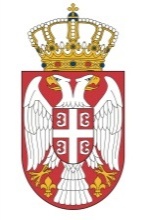 РЕПУБЛИКА СРБИЈАУПРАВА ЗА ЗАЈЕДНИЧКЕ ПОСЛОВЕ РЕПУБЛИЧКИХ ОРГАНАПонуда број:Датум: Потпис овлашћеног лицаПословно имеили скраћени назив Пословно имеили скраћени назив Адреса седиштаУлица и бројУлица и бројАдреса седиштаМестоМестоАдреса седиштаОпштинаОпштинаМатични број привредног субјектаМатични број привредног субјектаМатични број привредног субјектаПорески идентификациони број Порески идентификациони број Порески идентификациони број Статус привредног субјекта(заокружити)Статус привредног субјекта(заокружити)Статус привредног субјекта(заокружити)  А) Правно лицеСтатус привредног субјекта(заокружити)Статус привредног субјекта(заокружити)Статус привредног субјекта(заокружити)Б) ПредузетникСтатус привредног субјекта(заокружити)Статус привредног субјекта(заокружити)Статус привредног субјекта(заокружити)В) Физичко лицеВрста - величина правног лица (заокружити)Врста - величина правног лица (заокружити)Врста - величина правног лица (заокружити)  А) ВеликоВрста - величина правног лица (заокружити)Врста - величина правног лица (заокружити)Врста - величина правног лица (заокружити)  Б) СредњеВрста - величина правног лица (заокружити)Врста - величина правног лица (заокружити)Врста - величина правног лица (заокружити)  В) МалоВрста - величина правног лица (заокружити)Врста - величина правног лица (заокружити)Врста - величина правног лица (заокружити)  Г) МикроОдговорно лицеОдговорно лицеОдговорно лицеЛице за контактЛице за контактЛице за контактТелефонТелефонТелефонТелефаксТелефаксТелефаксe-mail:e-mail:e-mail:Број текућег рачунаБрој текућег рачунаБрој текућег рачунаНазив пословне банке код које се води рачунНазив пословне банке код које се води рачунНазив пословне банке код које се води рачунПотпис овлашћеног лица1)Да Привредни субјект и његов законски заступник у периоду од претходних пет година од дана истека рока за подношење понуда, није правноснажно осуђен, осим ако правноснажном пресудом није утврђен други период забране учешћа у поступку јавне набавке, за:(1)за кривично дело које је извршило као члан организоване криминалне групе и кривично дело удруживања ради вршења кривичних дела;(2)за кривично дело злоупотребе положаја одговорног лица, кривично дело злоупотребе у вези са јавном набавком, кривично дело примања мита у обављању привредне делатности, кривично дело давања мита у обављању привредне делатности, кривично дело злоупотребе службеног положаја, кривично дело трговине утицајем, кривично дело примања мита и кривично дело давања мита, кривично дело преваре, кривично дело неоснованог добијања и коришћења кредита и друге погодности, кривично дело преваре у обављању привредне делатности и кривично дело пореске утаје, кривично дело тероризма, кривично дело јавног подстицања на извршење терористичких дела, кривично дело врбовања и обучавања за вршење терористичких дела и кривично дело терористичког удруживања, кривично дело прања новца, кривично дело финансирања тероризма, кривично дело трговине људима и кривично дело заснивања ропског односа и превоза лица у ропском односу;2)Да је привредни субјект измирио доспеле порезе и доприносе за обавезно социјално осигурање или да му је обавезујућим споразумом или решењем, у складу са посебним прописом, одобрено одлагање плаћања дуга, укључујући све настале камате и новчане казне;3)Да привредни субјект у периоду од претходне две године од дана истека рока за подношење понуда није повредио обавезе у области заштите животне средине, социјалног и радног права, укључујући колективне уговоре, а нарочито обавезу исплате уговорене зараде или других обавезних исплата, укључујући и обавезе у складу с одредбама међународних конвенција; 4)Да не постоји сукоб интереса, у смислу овог закона, који не може да се отклони другим мерама;5)Да привредни субјект није покушао да изврши непримерен утицај на поступак одлучивања наручиоца или дошао до поверљивих података који би могли да му омогуће предност у поступку јавне набавке или доставио обмањујуће податке који могу да утичу на одлуке које се тичу искључења привредног субјекта, избора привредног субјекта или доделе уговора;ДАТУМПотпис овлашћеног лицаПотпис овлашћеног лицаРедни бројОпис радова/услугеЈед.мереКоличинаЈединична цена без пдв-аЈединична цена са пдв-омУкупно без пдв-а(4*5)Укупно са пдв-ом(4*6)123456781Демонтажа поломљеног савијеног стакла димензије 55x230cm из базенаком.22Набавка и испорука ламинат стакла 3x8mm float, KP, обрађеног и савијеног по шаблону, димензије 55x230cmком.23Монтажа ламинат стакла димензије 55x230cm са свим завршним радовимаком.2УКУПНО:УКУПНО:УКУПНО:УКУПНО:УКУПНО:УКУПНО:Потпис овлашћеног лицаПотпис овлашћеног лицаДатум:  Потпис овлашћеног лицаПотпис овлашћеног лица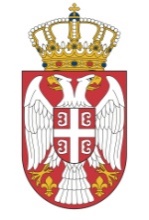 РЕПУБЛИКА СРБИЈАУПРАВА ЗА ЗАЈЕДНИЧКЕ ПОСЛОВЕ РЕПУБЛИЧКИХ ОРГАНАБеоград, Немањина 22-261.РЕПУБЛИКА СРБИЈА - УПРАВА ЗА ЗАЈЕДНИЧКЕ ПОСЛОВЕ РЕПУБЛИЧКИХ ОРГАНА, Београд, Немањина 22-26, ПИБ 102199617, матични број  07001401, ЈБКЈС 41100, коју заступа Дејан Матић, в. д. директора  (у даљем тексту: Наручилац) и2.______________________________________________________ са седиштем у ______________, улица ________________________, ПИБ __________________, матични број ________________ кога заступа ___________________________________________, директор  (у даљем тексту: Продавац)НАРУЧИЛАЦПРОДАВАЦДејан Матић, в. д. директора                                  , директор                   